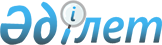 "2018-2020 жылдарға арналған Ғабит Мүсірепов атындағы ауданы Новоселов ауылдық округінің бюджеті туралы" Ғабит Мүсірепов атындағы ауданы мәслихатының 2017 жылғы 25 желтоқсандағы № 17-7 шешіміне өзгеріс енгізу туралыСолтүстік Қазақстан облысы Ғабит Мүсірепов атындағы аудан мәслихатының 2018 жылғы 11 сәуірдегі № 23-3 шешімі. Солтүстік Қазақстан облысының Әділет департаментінде 2018 жылғы 3 мамырда № 4699 болып тіркелді
      Қазақстан Республикасының 2008 жылғы 4 желтоқсандағы Бюджеттік кодексінің 106, 109-1-баптарына, "Қазақстан Республикасындағы жергілікті мемлекеттік басқару және өзін-өзі басқару туралы" Қазақстан Республикасының 2001 жылғы 23 қаңтардағы Заңының 6-бабы 1-тармағы 1) тармақшасына сәйкес, Солтүстік Қазақстан облысы Ғабит Мүсірепов атындағы ауданының мәслихаты ШЕШІМ ҚАБЫЛДАДЫ:
      1. Солтүстік Қазақстан облысы Ғабит Мүсірепов атындағы ауданы мәслихатының 2017 жылғы 25 желтоқсандағы № 17-7 "2018-2020 жылдарға арналған Ғабит Мүсірепов атындағы ауданы Новоселов ауылдық округінің бюджеті туралы" шешіміне (нормативтік құқықтық актілерді мемлекеттік тіркеу тізілімінде № 4549 тіркелген, Қазақстан Республикасы нормативтік құқықтық актілерінің эталондық бақылау банкінде электрондық түрде 2018 жылғы 1 ақпанда жарияланған) келесі өзгеріс енгізілсін:
      1 тармақ келесі редакцияда баяндалсын:
      "1. Сәйкесінше 1, 2 және 3-қосымшаларға сәйкес 2018-2020 жылдарға арналған Ғабит Мүсірепов атындағы ауданы Новоселов ауылдық округінің бюджеті бекітілсін, соның ішінде 2018 жылға арналғаны келесі көлемдерде:
      1) кірістер – 14 896 мың тенге, соның ішінде:
      салық түсімдері – 3 353 мың теңге;
      салыққа жатпайтын түсімдер – 0;
      негізгі капиталды сатудан түсетін түсімдер – 0;
      трансферттердің түсімдері – 0;
      2) шығыстар – 14 896 мың теңге;
      3) таза бюджеттік несие – 0, соның ішінде:
      бюджет несиесі – 0;
      бюджет несиесін өтеу – 0;
      4) қаржы активтері операциясы бойынша сальдо – 0, соның ішінде:
      қаржы активтерді алу – 0;
      қаржы активтерін сатудан түскен түсімдер – 0;
      5) бюджет тапшылығы (профициті) – 0;
      6) бюджет тапшылығын қаржыландыру (профицитін пайдалану) – 0:
      қарыздардың түсімі – 0;
      қарыздарды өтеу – 0;
      бюджет қаражатының пайдаланылатын қалдықтары – 0.".
      Көрсетілген шешімнің 1-қосымшасы осы шешімнің қосымшасына сәйкес жаңа редакцияда баяндалсын.
      2. Осы шешім 2018 жылғы 1 қаңтардан қолданысқа енгізіледі. 2018 жылға арналған Ғабит Мүсірепов атындағы ауданы Новоселов ауылдық округінің бюджеті
					© 2012. Қазақстан Республикасы Әділет министрлігінің «Қазақстан Республикасының Заңнама және құқықтық ақпарат институты» ШЖҚ РМК
				
      Солтүстік Қазақстан облысы
Ғабит Мүсірепов атындағы
ауданы мәслихатының
ХХІІІ сессиясының төрайымы

А.Нұрмағанбетова

      Солтүстік Қазақстан облысы
Ғабит Мүсірепов атындағы
ауданы мәслихатының хатшысы

Е.Әділбеков
Аудан мәслихатының 2018 жылғы 11 сәуірдегі № 23-3 шешіміне қосымшаАудан мәслихатының 2017 жылғы 25 желтоқсандағы № 17-7 шешіміне 1 қосымша
Категория
Сынып
Сыныпша
Атауы
Атауы
Сомасы (мың теңге)
1. Табыстар
1. Табыстар
14 896
1
 Салық түсімдері
 Салық түсімдері
3 353
1
1
Табыс салығы
Табыс салығы
511
1
1
2
Жеке табыс салығы
Жеке табыс салығы
511
1
4
0
Меншікке салынатын салықтар
Меншікке салынатын салықтар
2 842
1
4
1
Мүлікке салынатын салықтар
Мүлікке салынатын салықтар
2
1
4
3
Жер салығы
Жер салығы
587
1
4
4
Көлік құралдарына салынатын салық
Көлік құралдарына салынатын салық
2 253
2
0
0
Салыққа жатпайтын түсімдер
Салыққа жатпайтын түсімдер
0
3
0
0
Негізгі капиталды сатудан түсетін түсімдер
Негізгі капиталды сатудан түсетін түсімдер
0
4
0
0
Трансферттердің түсімдері
Трансферттердің түсімдері
11 543
4
2
Мемлекеттiк басқарудың жоғары тұрған органдарынан түсетiн трансферттер
Мемлекеттiк басқарудың жоғары тұрған органдарынан түсетiн трансферттер
11 543
4
2
3
Аудандық (облыстық маңызы бар қаланың) бюджетінен түсетін трансферттер
Аудандық (облыстық маңызы бар қаланың) бюджетінен түсетін трансферттер
11 543
 4
2
3
Субвенциялар
Субвенциялар
11 543
Функционалдық топ
Функционалдық кіші топ
Мекеме
Бағдарлама
Атауы
Сомасы (мың тенге)
2. Шығындар
14 896
01
Жалпы сипаттағы мемлекеттік қызметтер
13 239
1
Мемлекеттік басқарудың жалпы функцияларын орындайтын өкілді атқарушы және басқа органдар
13 239
124
Аудандық маңызы бар қала, ауыл, кент, ауылдық округ әкімінің аппараты
13 239
001
Аудандық маңызы бар қала, ауыл, кент, ауылдық округ әкімінің аппараты қызметін қамтамасыз ету бойынша қызметтер
13 239
07
Тұрғын үй-коммуналдық шаруашылығы
1 157
2
Коммуналдық шаруашылық
337
124
Аудандық маңызы бар қала, кент, ауылдық округ әкімінің аппараты
337
3
Елді мекендерді абаттандыру 
337
124
Аудандық маңызы бар қала, ауыл, кент, ауылдық округ әкімінің аппараты
820
008
Елді мекендердегі көшелерді жарықтандыру
820
13
Басқалар
500
9
Басқалар
500
124
Аудандық маңызы бар қала, ауыл, кент, ауылдық округ әкімінің аппараты
500
040
Өңірлерді дамытудың 2020 жылға дейінгі бағдарламасы шеңберінде өңірлерді экономикалық дамытуға жәрдемдесу бойынша шараларды іске асыру
500
3. Таза бюджеттік несиелендіру
0
Бюджеттік несиелер
0
Бюджеттік несиелерді өтеу 
0
4. Қаржы активтерімен операциялық сальдо 
0
Қаржы активтерін сатып алу 
0
Мемлекеттің қаржы активтерін сатудан түсетін түсімдер
0
5. Бюджет тапшылығы (профициті) 
0
6 .Бюджеттің тапшылығын қаржыландыру (профицитті пайдалану)
0
Қарыздардың түсімі
0
Қарыздарды өтеу 
0
Бюджет қаражатының пайдаланылатын қалдықтары
0